Hogyan vélekedik egy szakpszichológus szakember a könyvsorozatról?
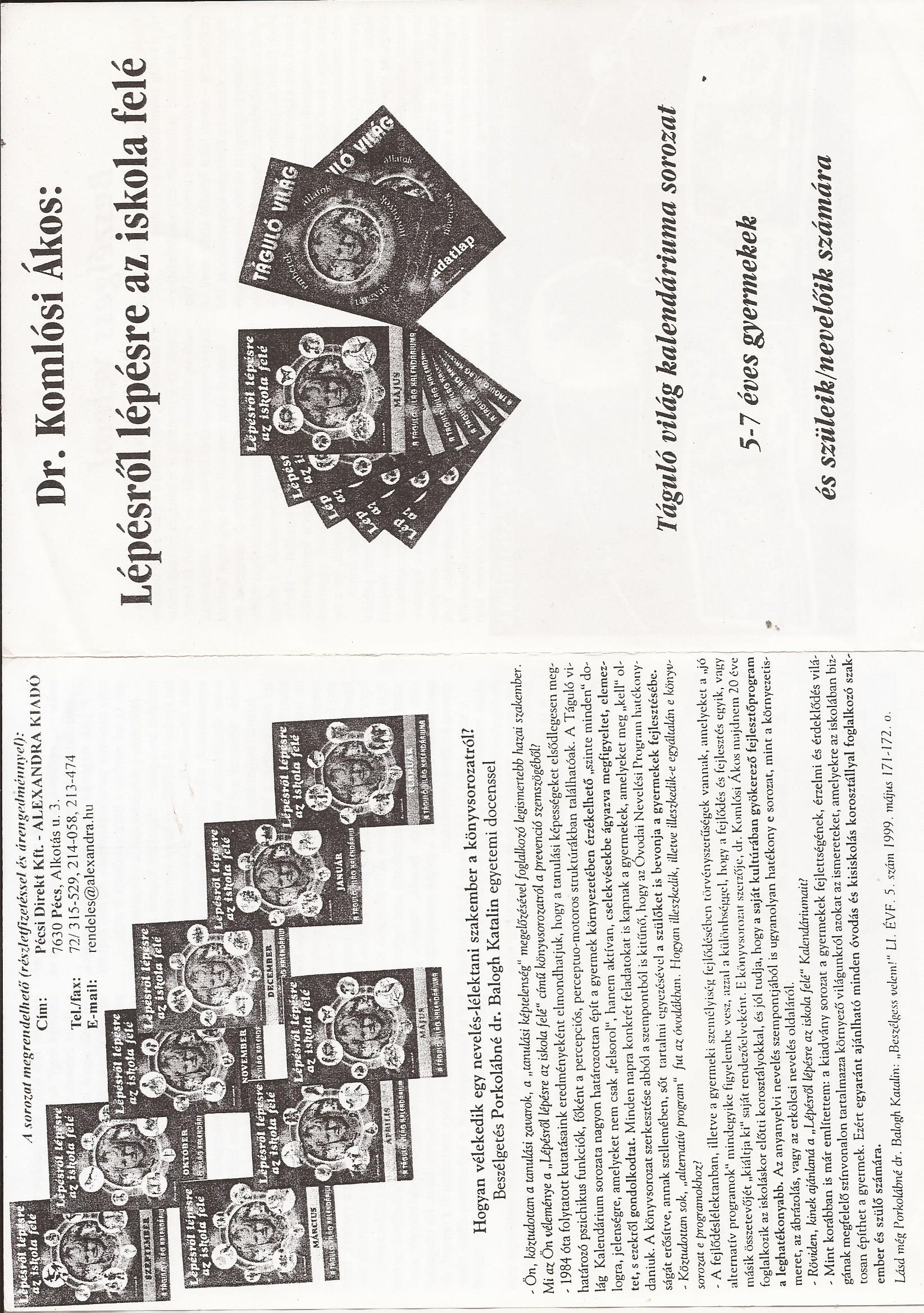 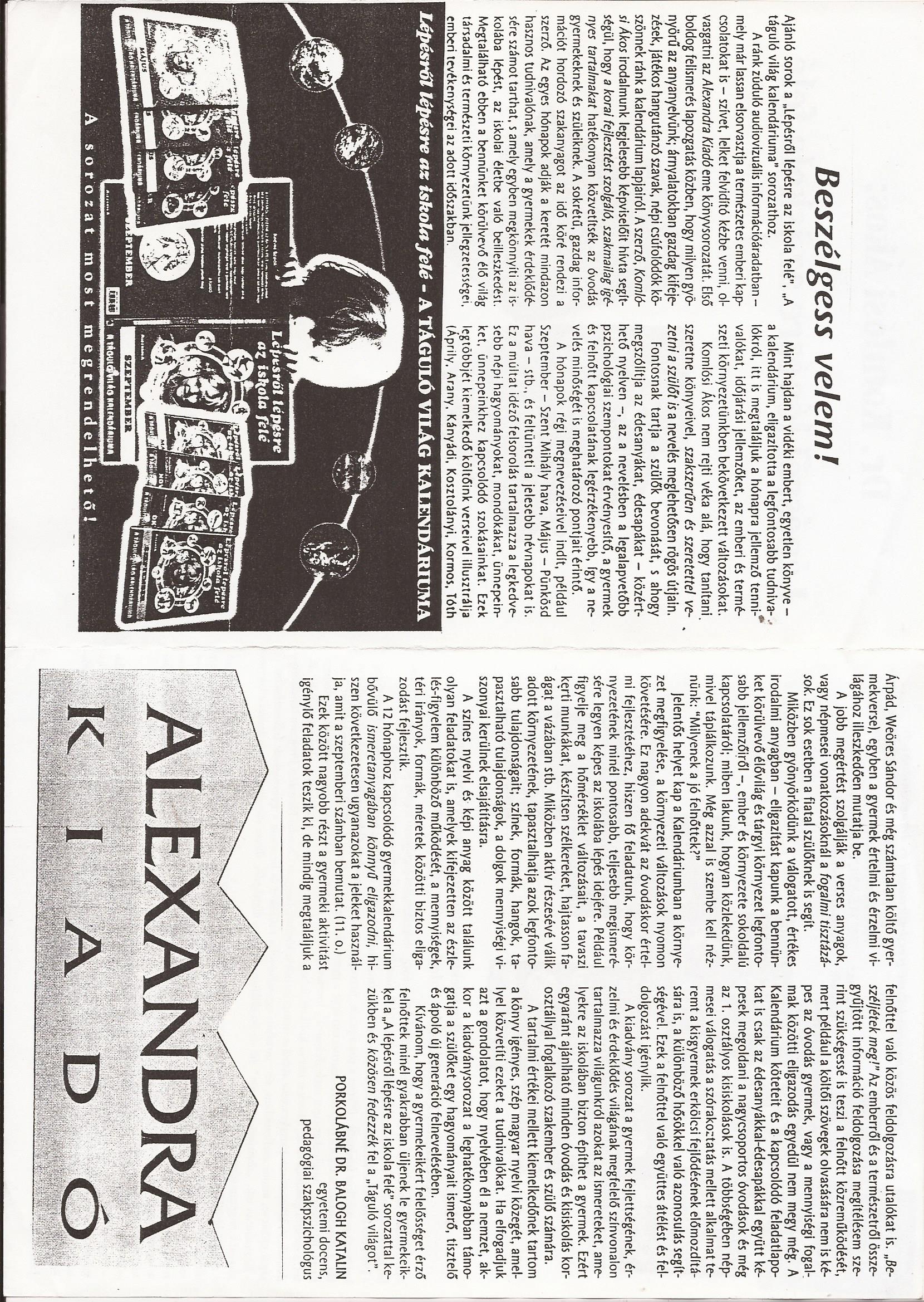 